青少年科学调查体验活动地市网络平台操作指南温馨提示：按住CTRL键并点击小标题可直接跳转至小标题所在页面。1 注册登录1.1 注册访问“青少年科学调查体验活动”官网（http://www.scienceday.org.cn/），点击右侧导航【注册】，进入账号注册页面注册账号。注意：注册过账号的用户，可用原有账号直接登录管理系统。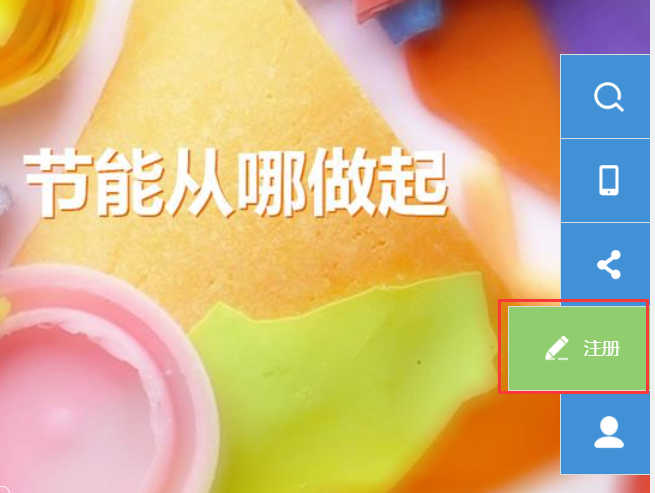 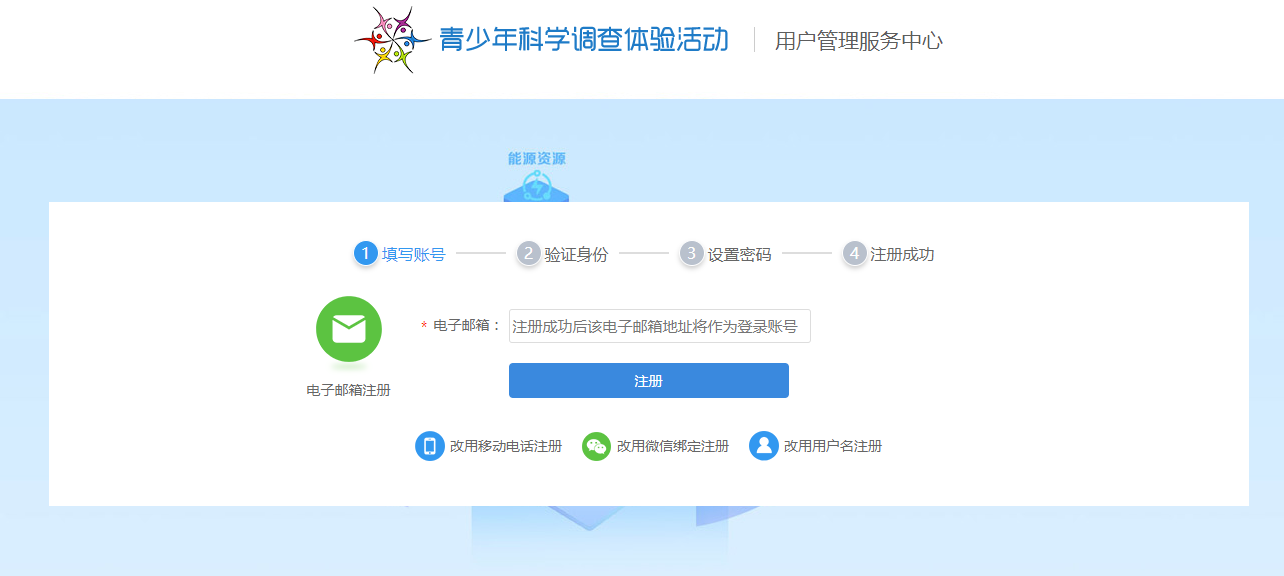 1.2 登录    点击官网右侧导航【登录】，进入登录页面，在线服务通行证中输入【用户名】和【密码】登录，或用【QQ】【微信】直接登录系统。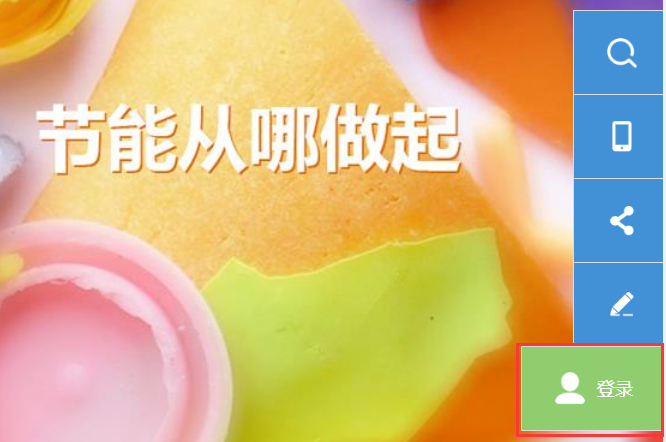 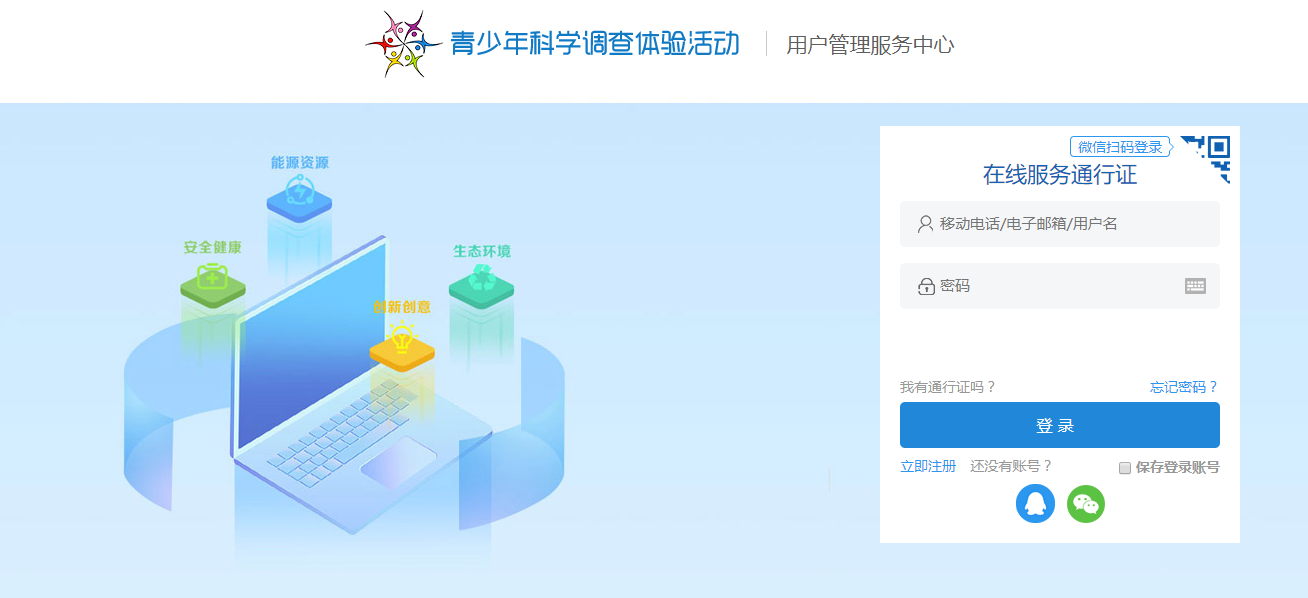 2 选择身份登录系统后，选择【组织者】身份进入地市活动管理页面。注意：用户需选择【组织者】身份，选定后账号即绑定该身份，选错身份活动将不能进行，需重新注册账号。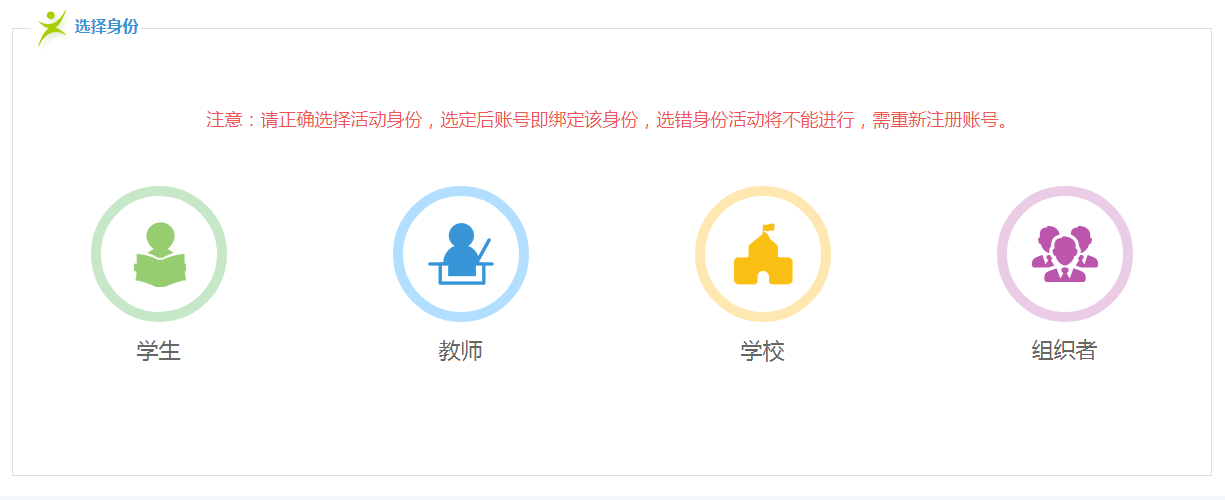 3 申请管理权限用户申请“青少年科学调查体验活动”地市管理员权限，需确认是否已经获得学校授权，恶意申请账户将禁用。3.1 实名建档点击【填写基础建档】完善“个人档案”信息，完整填写“身份信息”“工作信息”“联系方式”保存信息后继续权限申请。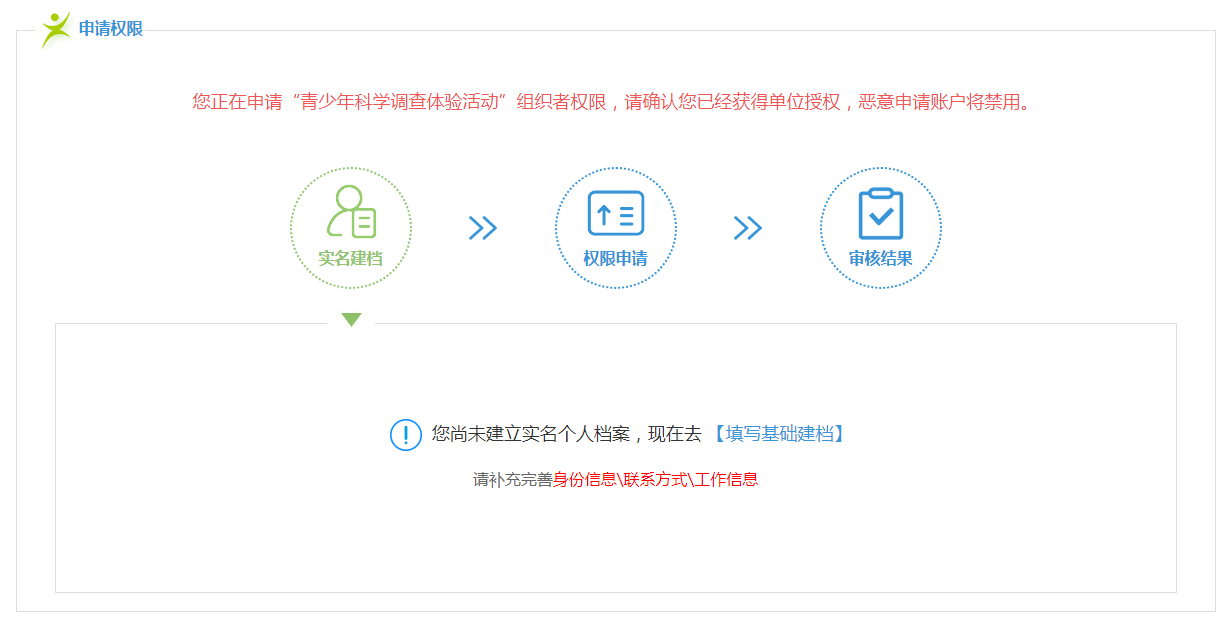 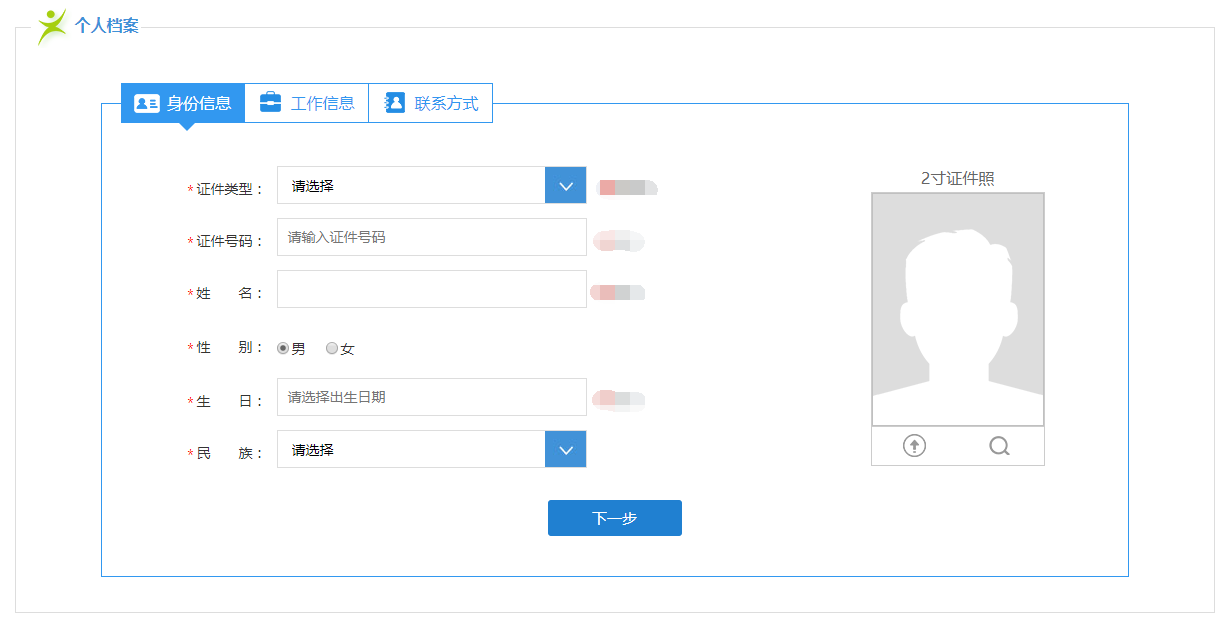 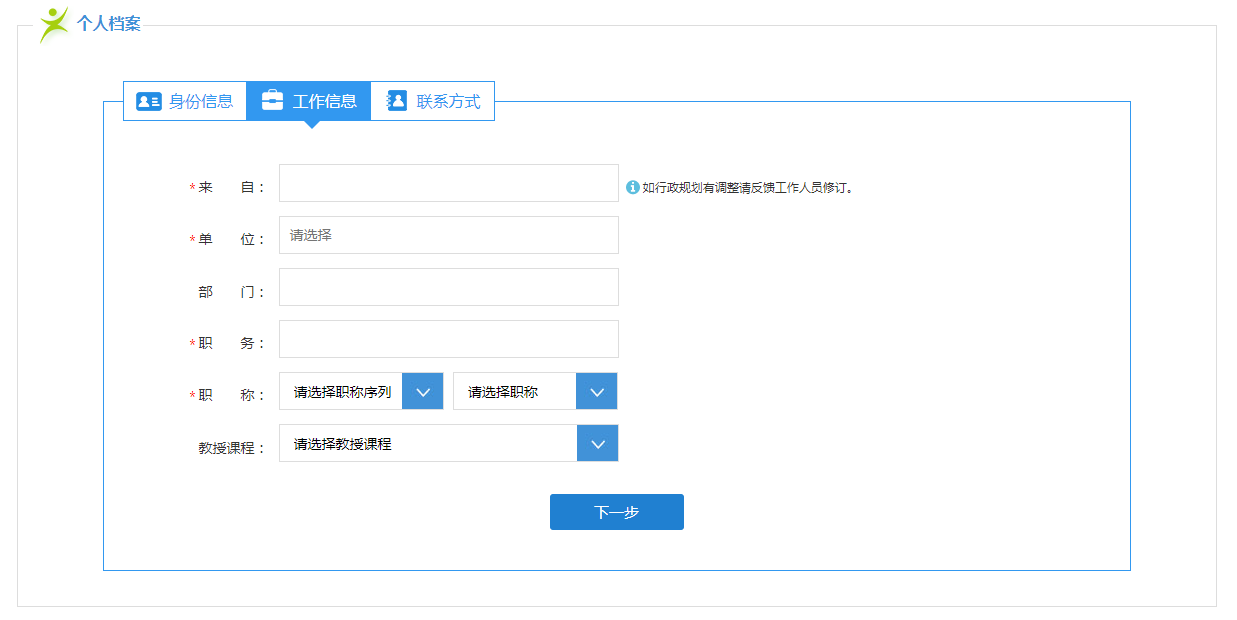 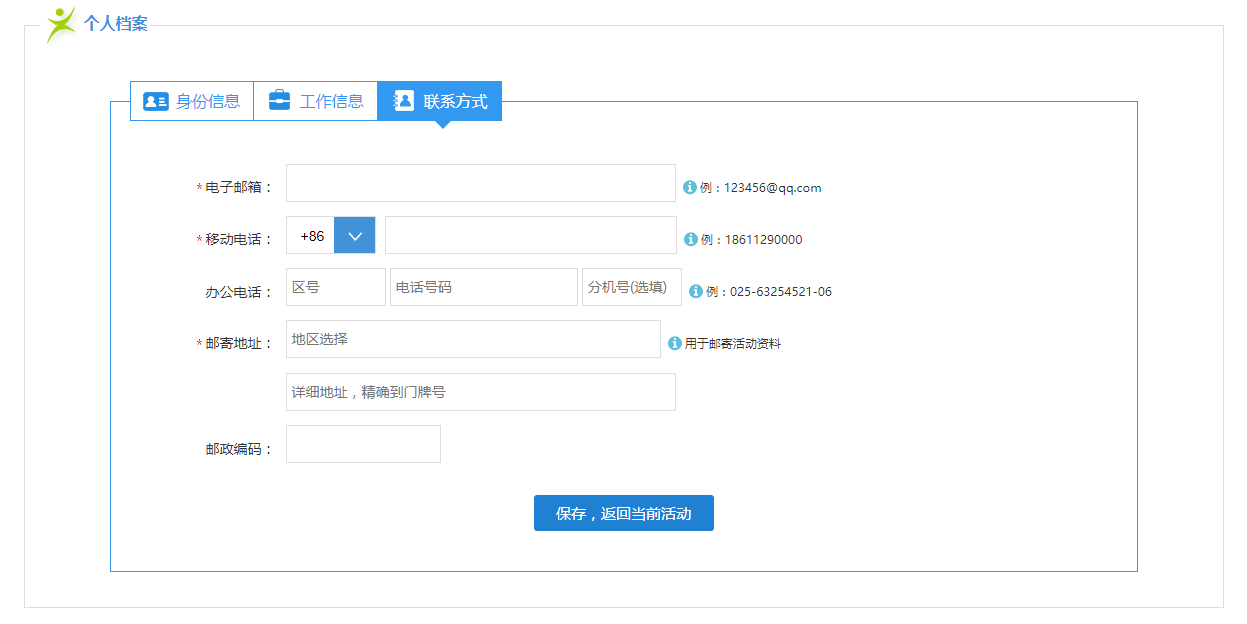 3.2 权限申请    点击“提交申请”提交申报信息，点击“预览打印”下载打印申报表，点击“扫描上传”上传盖章打印表完成权限申请。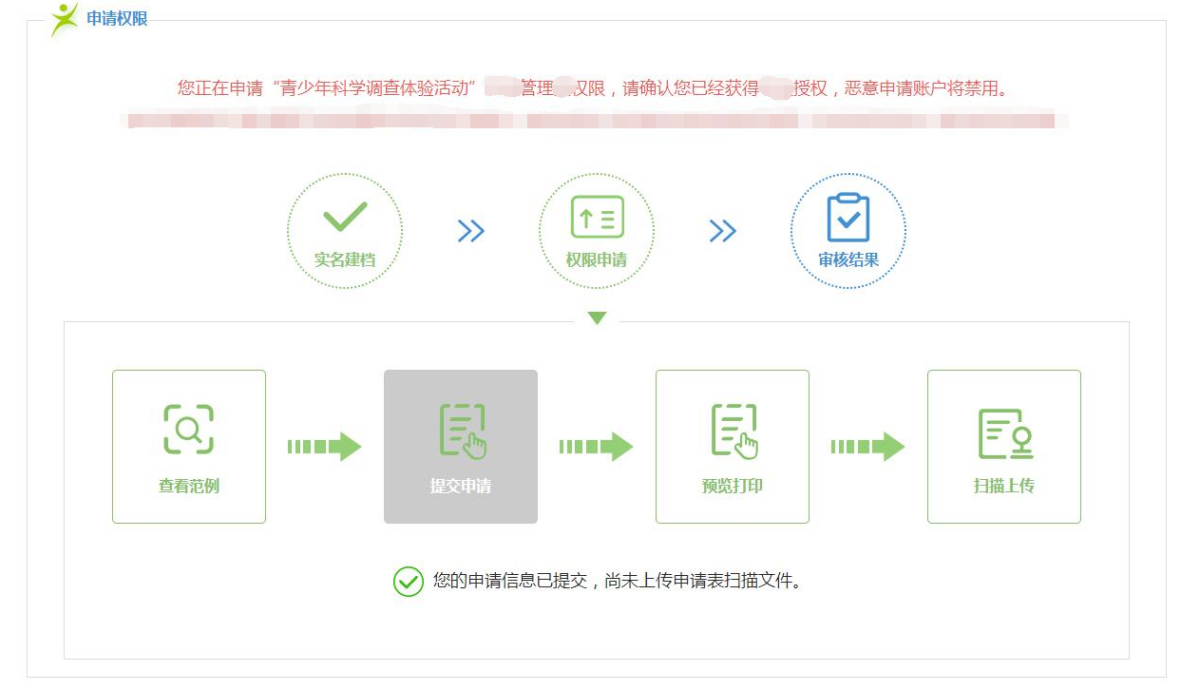 3.3 审核结果    地市活动管理权限申请被省级审核通过后即获得地市活动管理权限。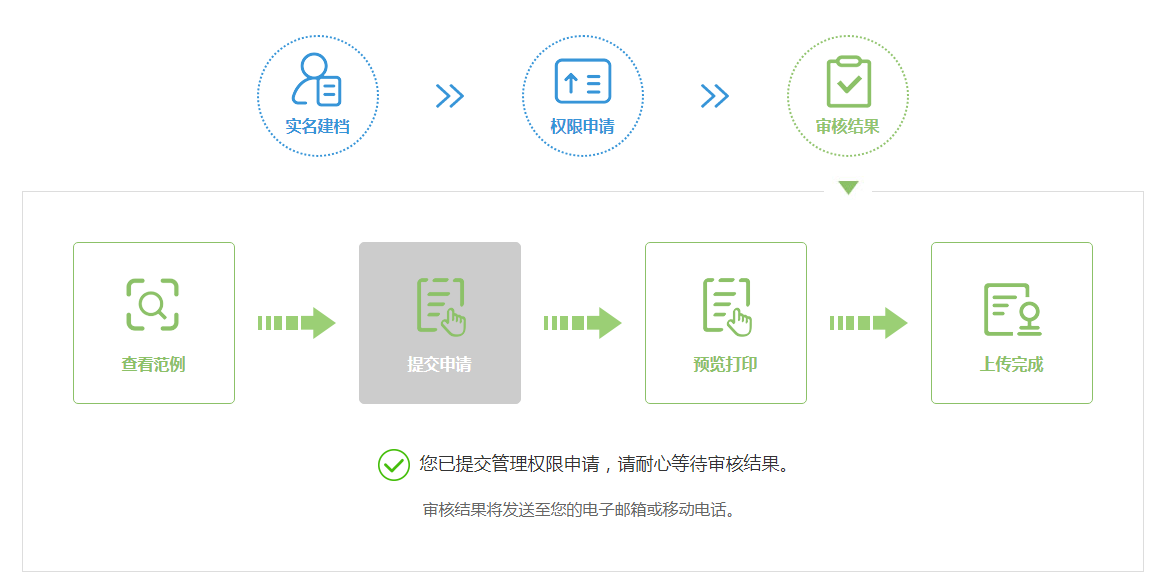 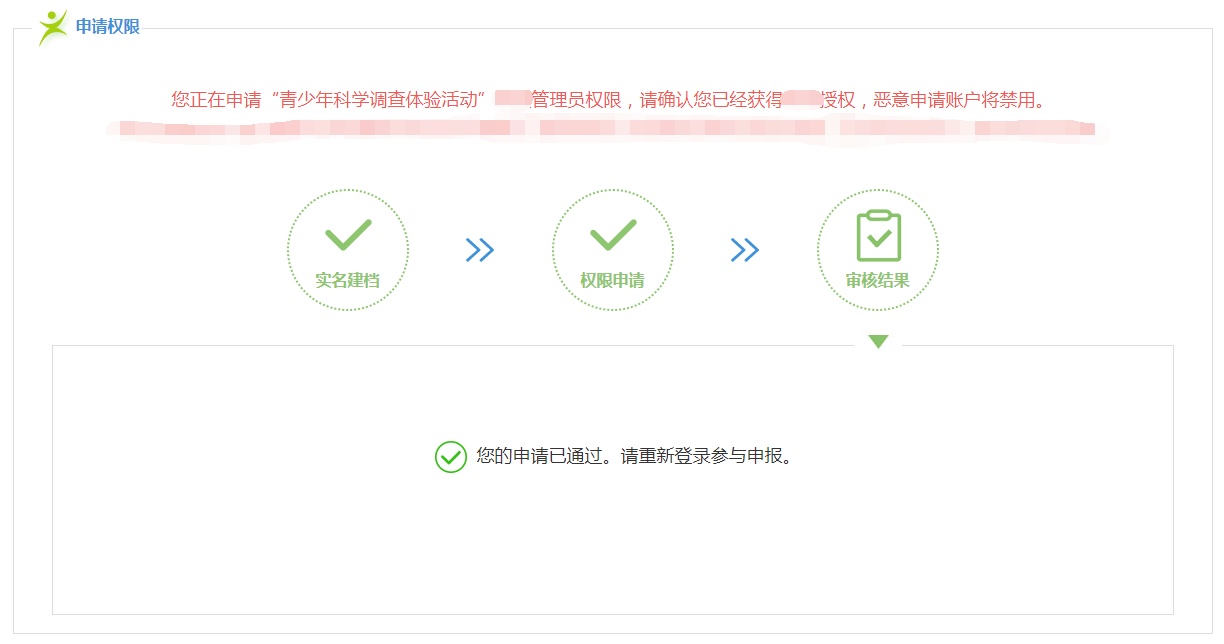 4 本期活动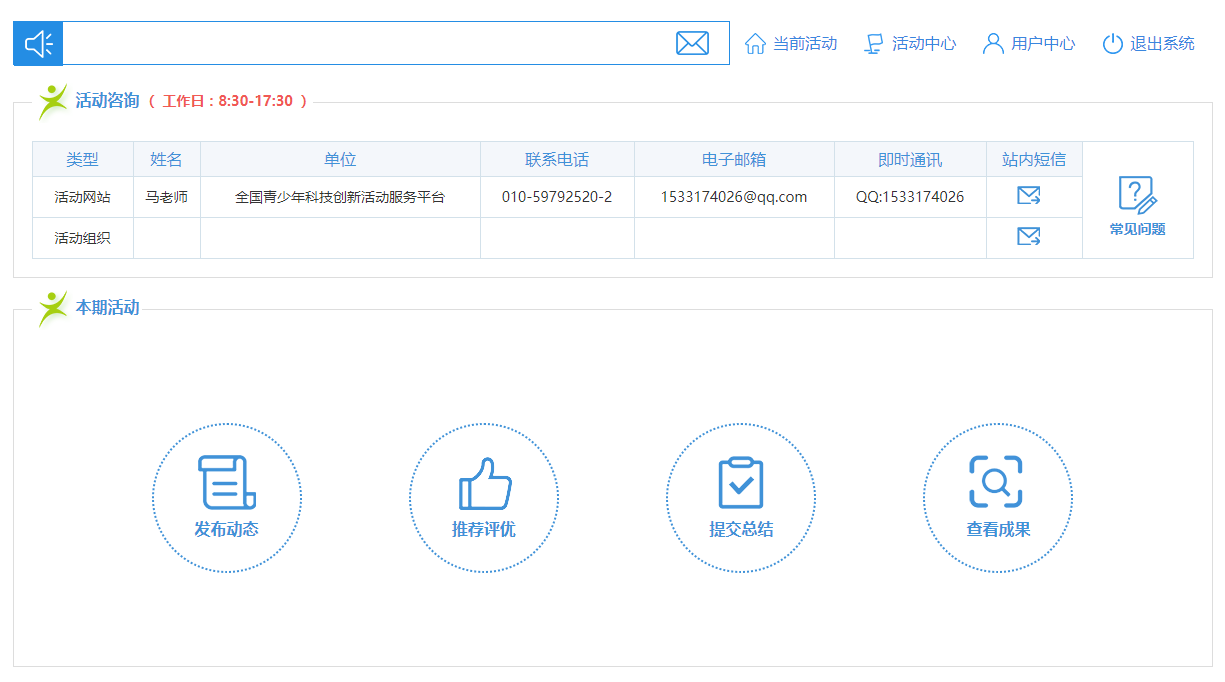 4.1 发布动态在“本期活动”中点击“发布动态”发布活动新闻、照片、视频等活动动态。4.1.1 发布活动新闻在“发布活动动态”页面点击【添加新闻】添加活动新闻。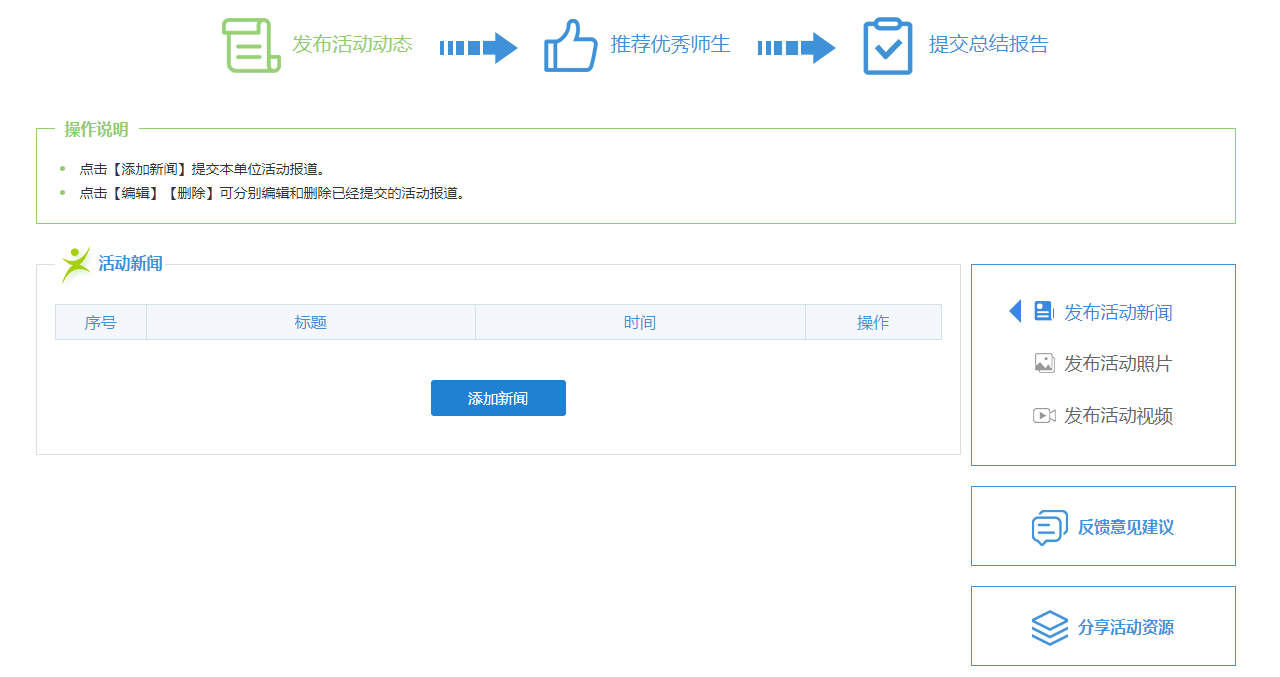 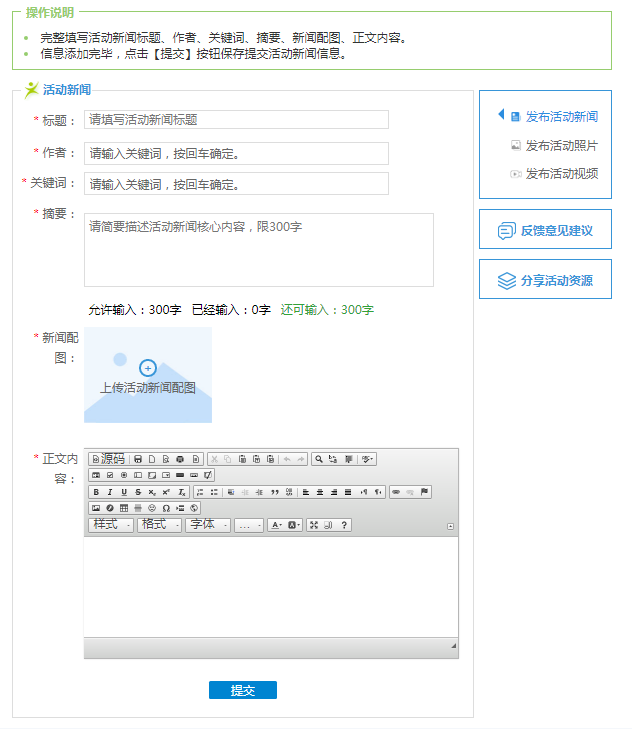 4.1.2 发布活动照片点击页面右侧导航“发布活动照片”发布照片，点击“上传照片”发布活动照片。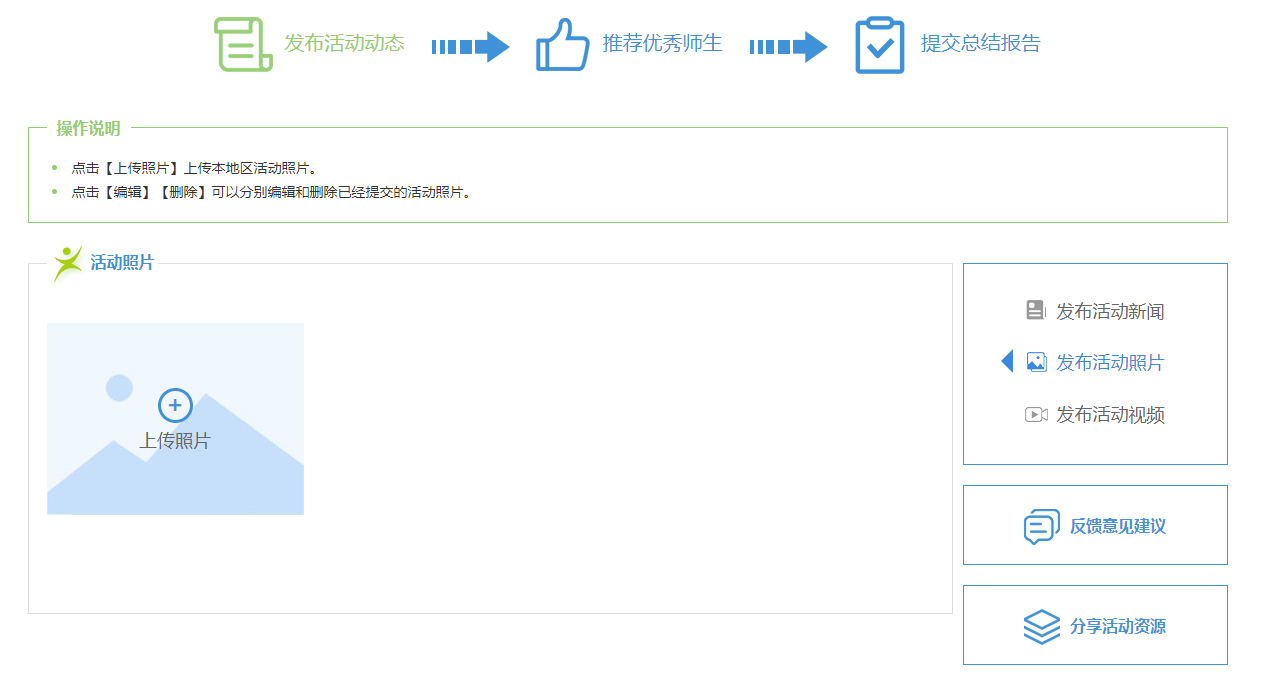 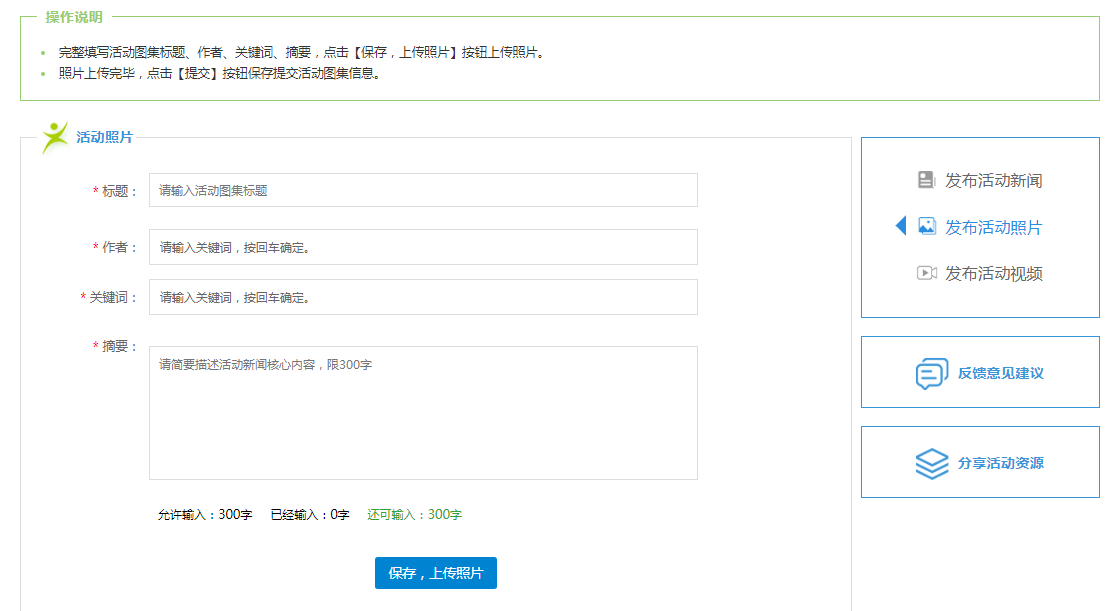 4.1.3 发布活动视频在页面右侧导航“发布活动视频”页面，点击“上传活动视频”发布活动视频。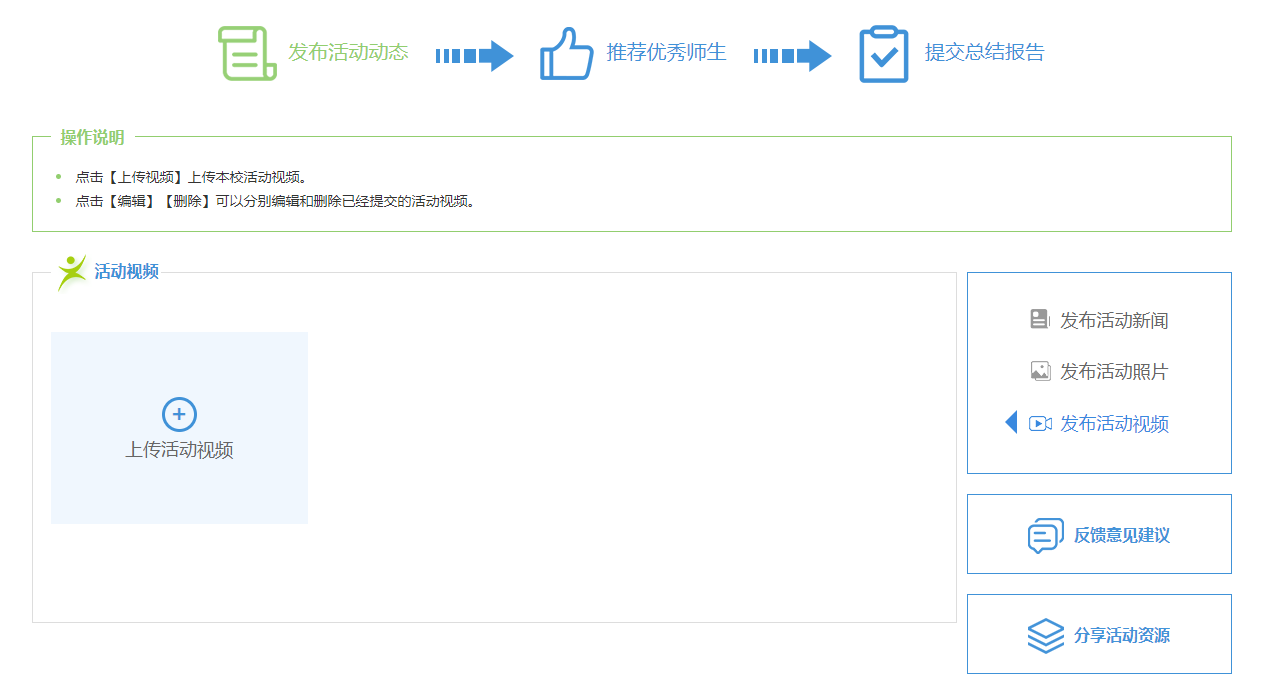 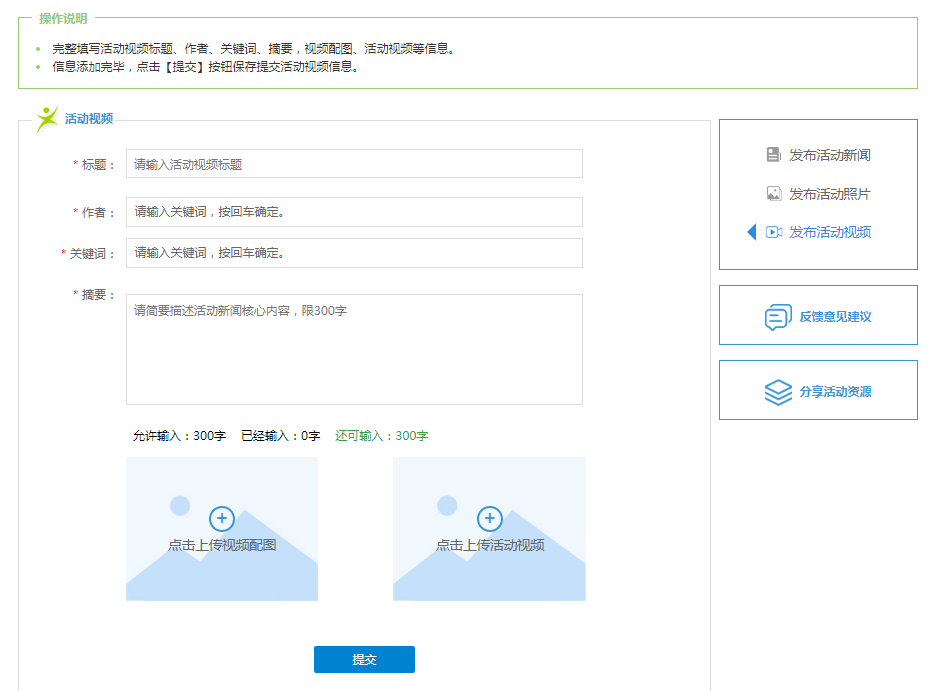 4.2 择优推荐    在“择优推荐”页面可推荐“活动小组”“教师报告”“学校总结”。4.2.1 活动小组点击“活动小组”页面“学校推荐”列表中的【推荐】按钮推荐活动小组；点击“地市推荐”列表中的【取消】按钮可取消推荐的活动小组。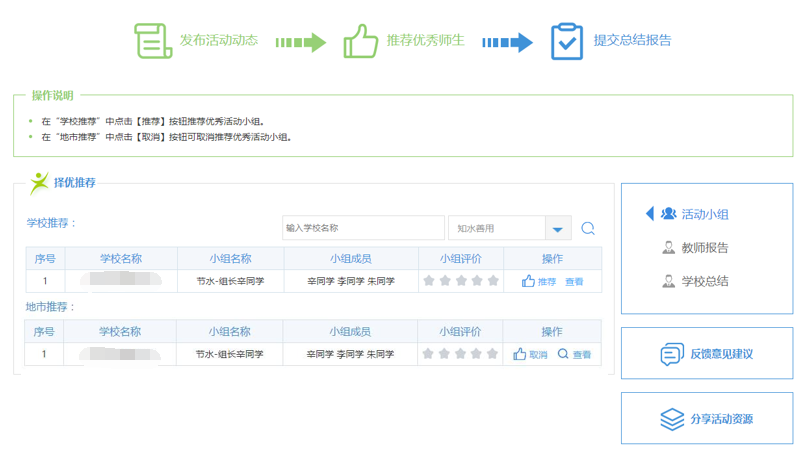 4.2.2 教师报告     点击“教师报告”进入教师实践报告推荐页面，在“学校推荐”下面点击【推荐】按钮推荐教师报告，被推荐的教师报告显示在“地市推荐”中，点击【取消】按钮可取消推荐的教师报告。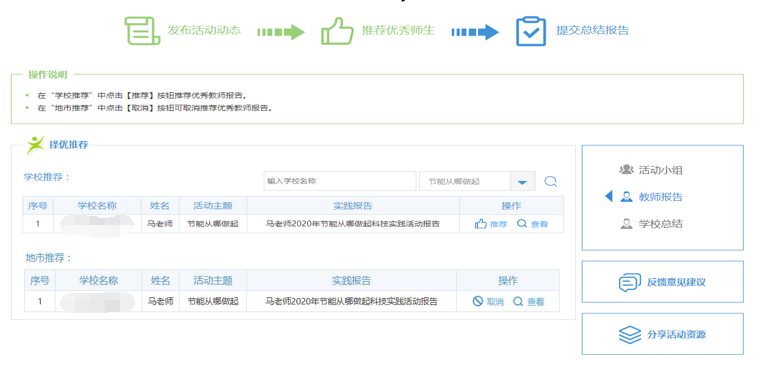 4.2.3 学校总结    点击“学校总结”进入学校总结报告推荐页面，点击“学校提交”下面的【推荐】按钮推荐学校总结，点击“地市推荐”下面的【取消】按钮取消已经推荐的学校总结。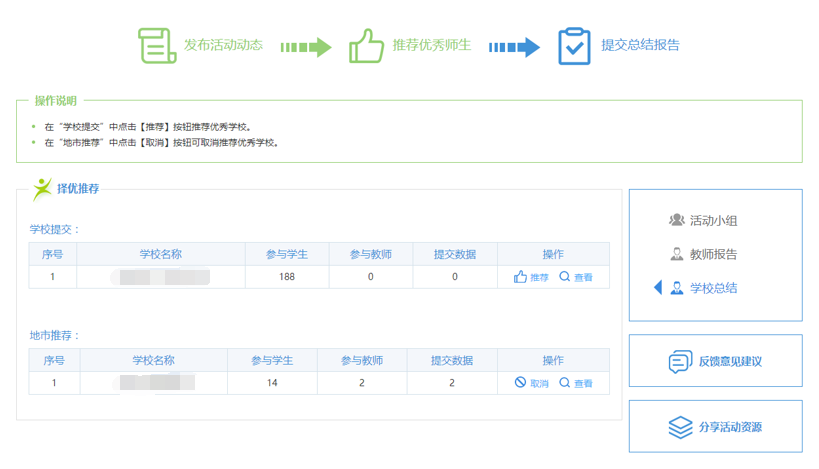 4.3 提交总结点击“本期活动”下面的“提交总结”提交地市总结报告，按要求填写“报告名称”“关键词”“内容摘要”，上传“配图”“报告”后点击【保存确认】保存报告信息。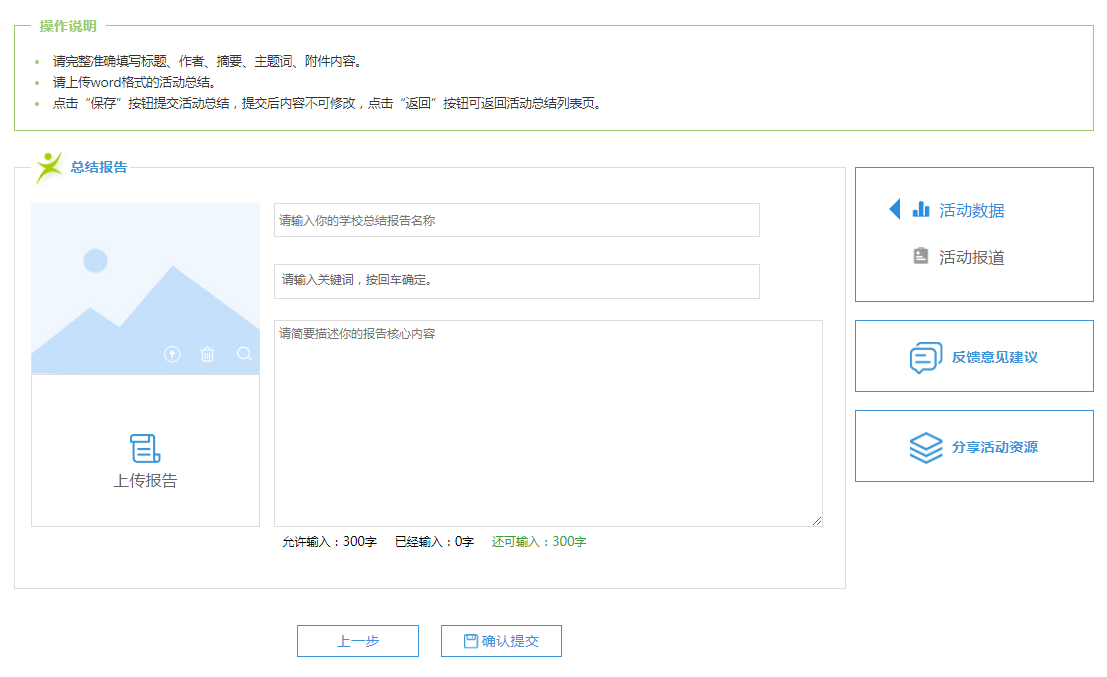 4.4 查询活动成果点击“本期活动”下面的“查询活动成果”可查看本地区活动开展情况。